原住民族委員會111年度原住民族語保母獎助計畫新任族語保母職能強化訓練報名簡章目的：為提高嬰幼兒照護品質，並把握嬰幼兒語言發展黃金期，建構優質的族語文化學習環境，藉以落實族語學習家庭化的族語復振目標，特針對通過「111年度原住民族語保母獎助計畫」族語保母甄選之人員，提供職能強化訓練課程，以培育兼具保母專業知能及族語傳承能力之族語保母。主辦機關及承辦單位：主辦機關：原住民族委員會承辦單位：國立臺東大學聯絡人：管晧翔  電話：089-350282、089-318855#3353         郭佳宓  電話：089-350282、089-318855#3354E-mail：089350282@gm.nttu.edu.tw參與對象：「111年度原住民族語保母獎助計畫」－各縣市政府遴選新任族語保母。訓練日期及地點：上課方式：實體課程授課。若因疫情關係，因應中央政府頒布相關防疫措，不得採實體課程實施時，本職能強化訓練課程均使用Google Meet進行線上同步教學
Google Meet課程代碼：anfivhwqwx(示例)（Google Meet使用方法參閱附件5）專管中心會依照報名人數進行點名，請家訪員在上課時間前確保已經進入Google Meet若有任何狀況（例如：無法登入），請儘速聯繫你的直轄市及縣（市）政府承辦人或家訪督導員講師：新任族語保母職能強化訓練課程報名時間及方式：報名日期：即日起至開課前2個禮拜止。報名方式：由地方政府承辦人員彙整報名表件後，電子郵件寄送至專管中心089-350282@gm.nttu.edu.tw(報名表參閱附件1)。課程表：     第一天      第二天其他注意事項 （一）交通費補助： 居住地至上課地點達(單程)30公里以上者，核實給予交通費補助，最高以鐵路自強號票價支給。於報名表中確實填寫所搭乘交通工具及起迄點。交通費將匯入個人帳戶。請與會人員將身分證及帳戶封面影本黏貼於本報名表後空白處，以利相關代辦費用之撥付。若無攜帶相關資料，造成後續撥付困難，請自行負責。切結書：申請交通補助者，請務必填寫切結書(附件2) （二）住宿費補助：資格：居住地至上課地點達(單程)60公里以上者，並附上相關證明俾本中心先行      審查，審查通過後始可補助住宿費用。住宿地點：可由專管中心代為訂房，若由個人自行訂房，請選擇距課程地點較近之住宿。住宿費用實報實銷以1600元為上限，並開立發票於課程報到時回繳於專管中心人員，若未收到收據則不予補助。　　　    　開立發票之抬頭及統編資訊如下：　　　    　抬頭：國立臺東大學　　　　    統編：93504006補助期間：課程日期前一日及第一日。切結書：申請住宿者，請務必填寫切結書(附件3) 。 （三）課程費用：       參與訓練課程不收取任何費用。 （四）請各直轄市及縣市政府協助彙整轄屬族語新任保母報名表、身分證正反面影本及帳戶       影本各乙份，俾後續追蹤輔導。 （五）請參加人員確實填寫基本資料，由專管中心辦理保險事宜。 （六）新任族語保母除重大事故外，須於七日前請假(請假單，如附件4)，並至另一研習場       次補訓練時數，若無參與訓練者，應列為不適任之族語保母資格，並由縣市政府依　　　相關規定逕予解聘。切    結    書茲證明本人_________居______ (縣市)因交通距離偏遠(依據原住民族委員會代辦費相關規定辦理)，需申請交通補助者，倘有填寫不實或經由人檢舉，尚須負相關之法律責任。此致原住民族委員會     申請人：                 (簽章)      身分證字號：     電話：中   華   民   國    年     月   日切    結    書茲證明 _________(縣市)本人____________因交通距離偏遠(依據原住民族委員會代辦費相關規定辦理)，倘有填寫不實或經由人檢舉，或申請住宿後發現未住宿者，每晚須繳回住宿費用新臺幣1,600元/晚，尚須負相關之法律責任。此致原住民族委員會     申請人：                 (簽章)      身分證字號：     電話：中   華   民   國       年        月       日111年度原住民族語保母獎助計畫新任族語保母職能強化訓練請假單縣市審核：   □是 或 □否，認定為重大事故，家訪員督導簽章：  專管中心審核：   □通過  □不通過，專管中心計畫主持人簽章：     聯絡人: 管晧翔  電話：089-318855#3353  / 手機:0921-155972               郭佳宓  電話：089-318855#3354  / 手機:0932-453503中   華   民   國    年     月   日 Google Meet使用方法(示例) 上課之前，請先下載「Chrome」瀏覽器（下載連結：https://www.google.com/intl/zh-TW/chrome/ ）一定要使用「Google」帳號登入（Google帳戶建立頁面：https://accounts.google.com/SignUp ）以上步驟完成後，即可開始進入課程：打開Chrome之後，在搜尋列輸入：https://meet.google.com/，就會進入下方介面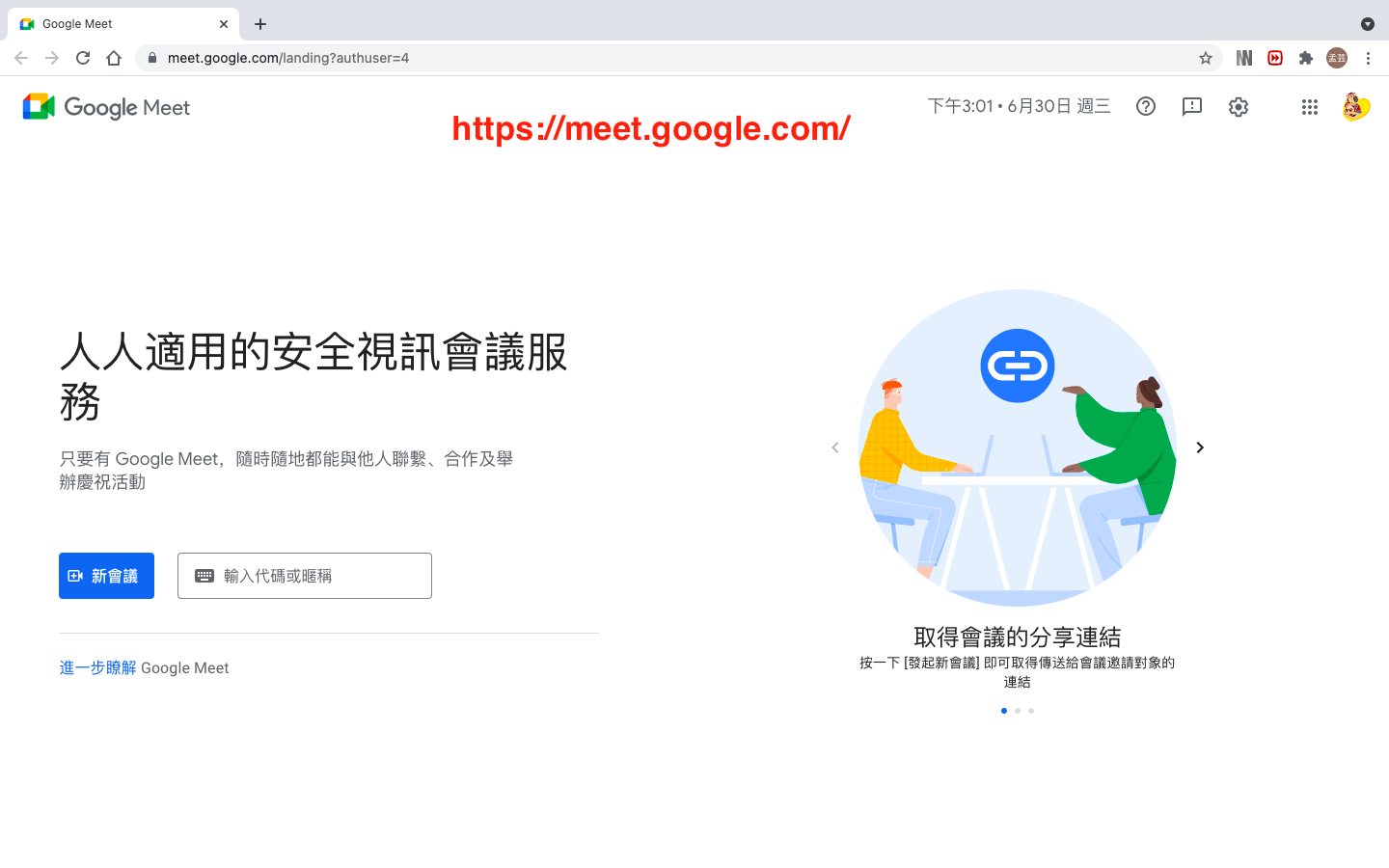 輸入會議代碼：anfivhwqwx(示例)後，再按加入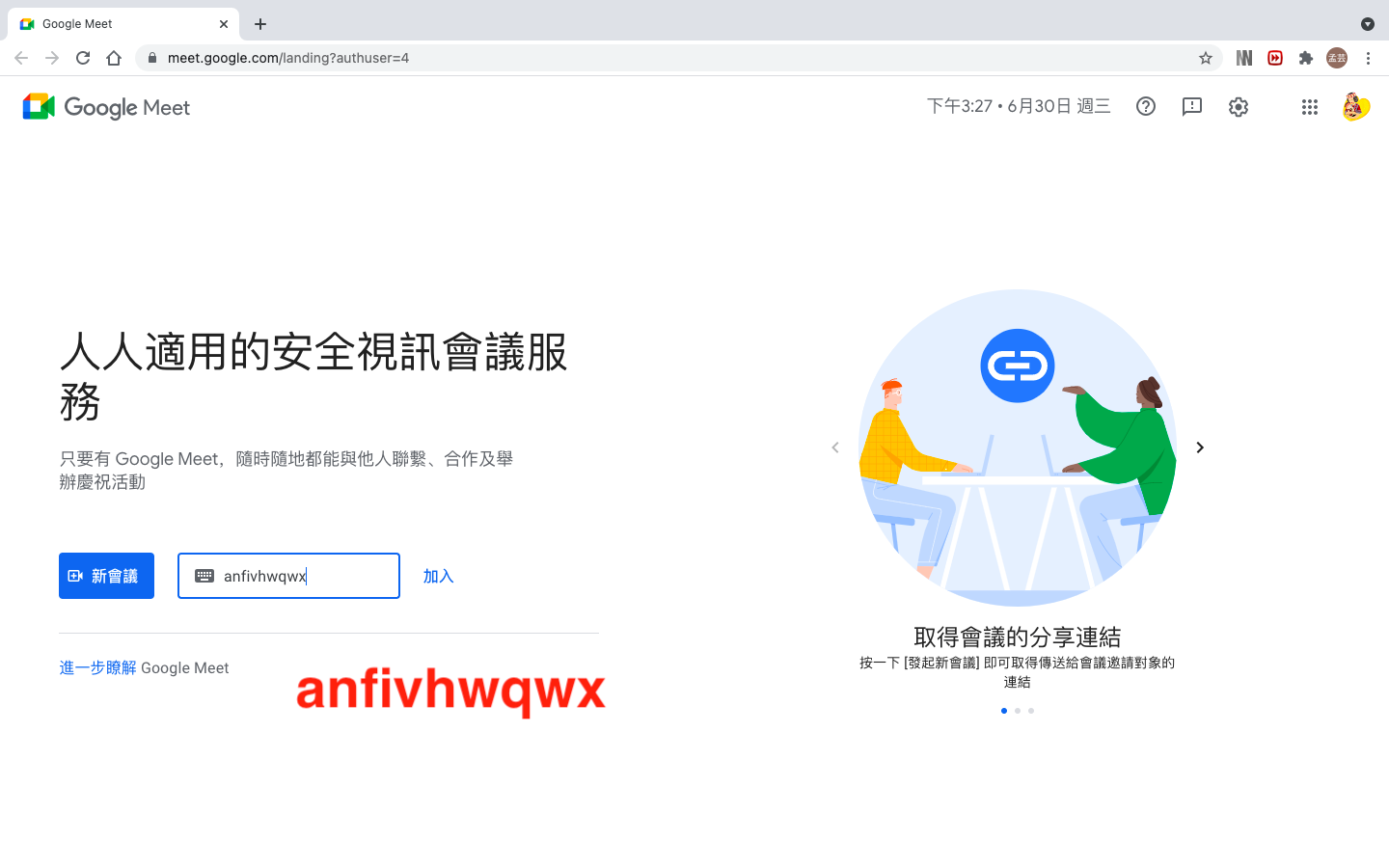 進入到下方頁面後，請確認你的麥克風（保持關閉）及視訊鏡頭（保持開啟）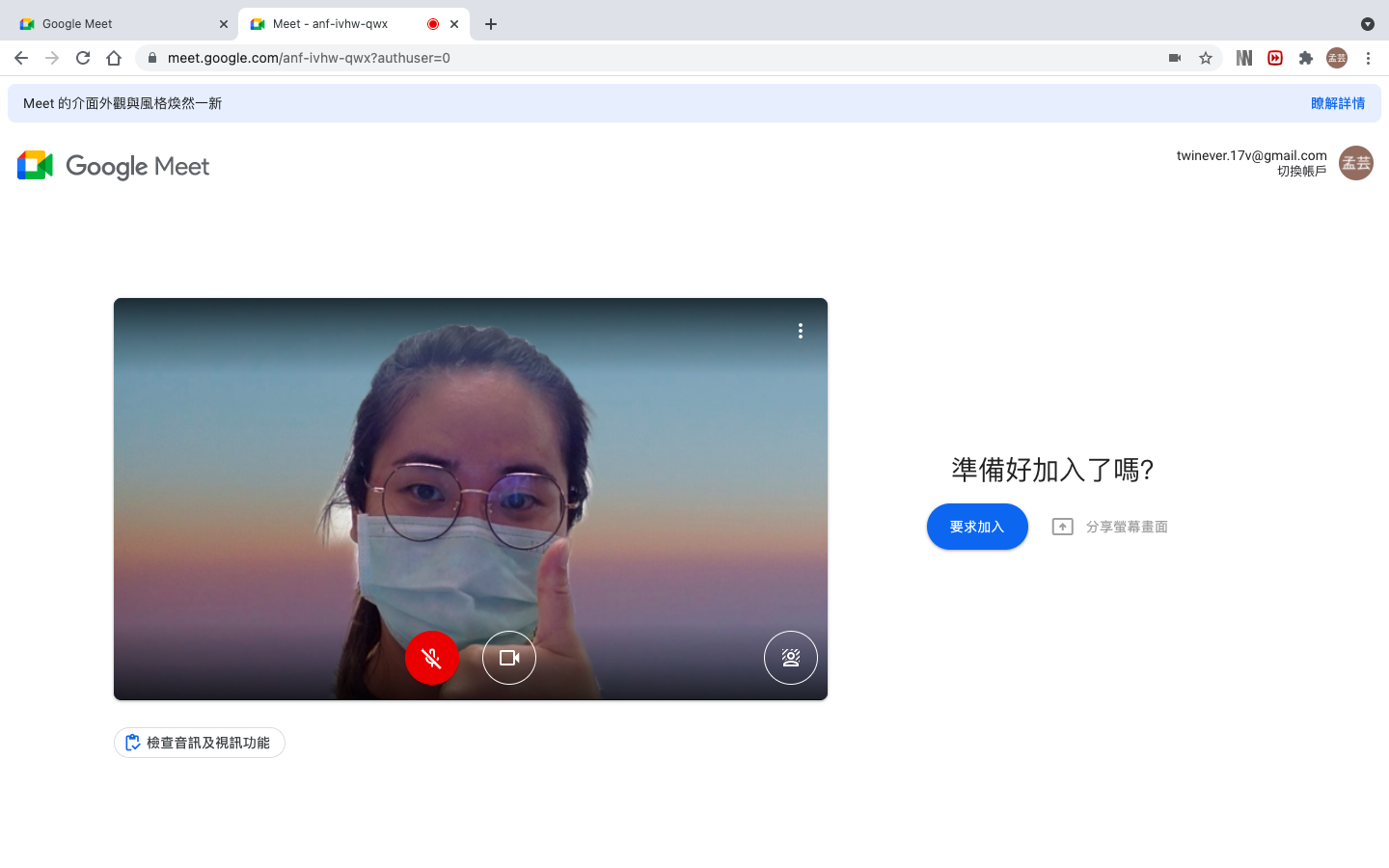 點選「要求加入」，即進入到課程畫面若要在課程中發言，請先打開麥克風（螢幕下方功能列）：紅底為關閉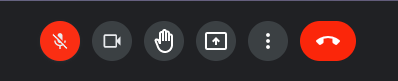 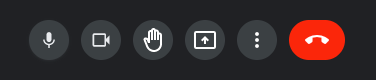 也可以善用右下角聊天室功能，進行即時發言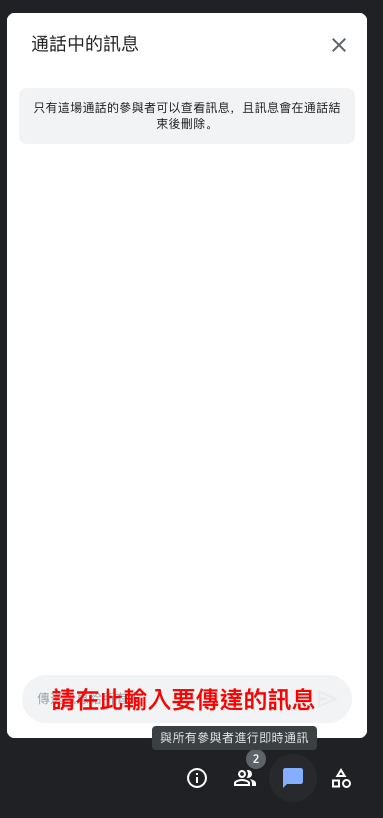 因應新型冠狀病毒肺炎(COVID-19)，本訓練課程防疫措施如下：1、課程前 (1)完成場地及上課設備消毒，備好含75%酒精之乾洗手或相關消毒用    品。 (2)規劃學員報到及課程中之動線，進出口分開管制，避免學員群聚。 (3)廁所需備有洗手乳及擦手紙，避免手部潮濕導致染菌風險。 (4)設置體溫量測站，以額溫槍、圓點貼(或蓋章)方式，控管人員進    出。    若有相關旅遊史、接觸史或群聚史並通報相關衛生單位協助處理。 (5)活動場地外張貼防疫標語，並備有洗手設施及消毒用具供參加人    員使用。 (6)參與研習人員請自備口罩全程佩戴。2、課程中 (1)每堂課上課前，於教室門口再次對進入教室學員進行手部消毒。 (2)於中午休息時間對上課場地及教材進行二次消毒。 (3)如有人員疑似發燒（額溫大於37.5度；耳溫大於38度）或有上呼    吸道感染症狀，則立即通知活動現場人員。 (4)有發燒或呼吸道症狀者，應儘速就醫並在家休養，避免參加集會活    動。因應COVID-19大型集會活動防疫計畫書場次地點時間高雄場待定111年5月5-6日(星期四、五)臺東場待定111年5月19-20日(星期四、五)臺北場待定111年5月31-6月1日(星期二、三)屏東場待定111年6月7-8日(星期二、三)臺中場待定111年6月27-28日(星期一、二)花蓮場待定111年7月7-8日(星期四、五)桃園場待定111年7月14-15日(星期四、五)新竹場待定111年8月30-31日(星期二、三)姓名現職專長郭李宗文國立臺東大學幼兒教育學系教授原住民族幼兒及家庭教育、學習環境規劃、幼兒園行政、情緒領域陳麒國立臺東大學幼兒教育學系助理教授幼兒教育、課程與教學、原住民族教育、教育統計、量化研究、沈浸式教學吉娃思‧巴萬國家教育研究院原住民教育研究中心助理研究員原住民幼兒教育、原住民語言教育、多元文化教育、原住民教育、原住民研究羅鳳珍國立臺東大學幼兒教育學系助理教授嬰幼兒發展，幼兒課程活動設計、幼兒遊戲、親職教育、多元文化教育黃東秋佛光大學外國語言與文化學系退休助理教授語言教學、語言復振、語言學概論、南島語言學、多元語言教室的教與學課程內容教授之課程講師時數1111年族語保母計畫幼兒分級制度說明郭李宗文 老師22幼兒語言發展與族語保母指導重點黃東秋 老師23嬰幼兒身心發展檢視陳麒 老師34幼兒親子族語互動方法吉娃思‧巴萬 老師35嬰幼兒族語教材教具運用羅鳳珍 老師2時間授課教師課程名稱09:20-09:30報到報到09:30-10:00開幕儀式開幕儀式10:00-12:0郭李宗文 老師111年族語保母計畫幼兒分級制度說明12:00-13:00午餐時間午餐時間13:00-15:00羅鳳珍 老師嬰幼兒族語教材教具運用15:10-17:10黃東秋 老師幼兒語言發展與族語保母指導重點時間授課教師課程名稱08:50-09:00報到報到09:00-12:00吉娃思‧巴萬 老師幼兒親子族語互動方法12:00-13:00午餐時間午餐時間13:00-15:00陳麒 老師嬰幼兒身心發展檢視15:00-15:10陳麒 老師綜合討論15:10大合照大合照111年度原住民族語保母獎助計畫新任族語保母職能強化訓練報名表111年度原住民族語保母獎助計畫新任族語保母職能強化訓練報名表111年度原住民族語保母獎助計畫新任族語保母職能強化訓練報名表111年度原住民族語保母獎助計畫新任族語保母職能強化訓練報名表111年度原住民族語保母獎助計畫新任族語保母職能強化訓練報名表111年度原住民族語保母獎助計畫新任族語保母職能強化訓練報名表111年度原住民族語保母獎助計畫新任族語保母職能強化訓練報名表111年度原住民族語保母獎助計畫新任族語保母職能強化訓練報名表111年度原住民族語保母獎助計畫新任族語保母職能強化訓練報名表111年度原住民族語保母獎助計畫新任族語保母職能強化訓練報名表111年度原住民族語保母獎助計畫新任族語保母職能強化訓練報名表111年度原住民族語保母獎助計畫新任族語保母職能強化訓練報名表111年度原住民族語保母獎助計畫新任族語保母職能強化訓練報名表111年度原住民族語保母獎助計畫新任族語保母職能強化訓練報名表縣市別參與場次參與場次參與場次□屏東場□屏東場□屏東場□屏東場□屏東場□屏東場□屏東場姓名性別性別性別身分證字號身分證字號出生年月日聯絡電話聯絡電話聯絡電話市話：               手機：市話：               手機：市話：               手機：市話：               手機：市話：               手機：市話：               手機：市話：               手機：市話：               手機：緊急聯絡人關係關係關係緊急聯絡人電話緊急聯絡人電話緊急聯絡人電話緊急聯絡人電話現居地址膳食□葷食      □素食□葷食      □素食□葷食      □素食□葷食      □素食□葷食      □素食□葷食      □素食□葷食      □素食□葷食      □素食□葷食      □素食□葷食      □素食□葷食      □素食□葷食      □素食□葷食      □素食住宿費□  申請5/4住宿費□  申請5/5住宿費□  不申請住宿費※居住地至上課地點達60公里以上者即可申請，並附上相關證明以茲本中心先行審查，審查通過後始可補助住宿費用。※訂房費用實報實銷以1600元為上限，並開立發票於課程報到時回繳於專管中心人員，若未收到收據則不予補助。□  申請5/4住宿費□  申請5/5住宿費□  不申請住宿費※居住地至上課地點達60公里以上者即可申請，並附上相關證明以茲本中心先行審查，審查通過後始可補助住宿費用。※訂房費用實報實銷以1600元為上限，並開立發票於課程報到時回繳於專管中心人員，若未收到收據則不予補助。□  申請5/4住宿費□  申請5/5住宿費□  不申請住宿費※居住地至上課地點達60公里以上者即可申請，並附上相關證明以茲本中心先行審查，審查通過後始可補助住宿費用。※訂房費用實報實銷以1600元為上限，並開立發票於課程報到時回繳於專管中心人員，若未收到收據則不予補助。□  申請5/4住宿費□  申請5/5住宿費□  不申請住宿費※居住地至上課地點達60公里以上者即可申請，並附上相關證明以茲本中心先行審查，審查通過後始可補助住宿費用。※訂房費用實報實銷以1600元為上限，並開立發票於課程報到時回繳於專管中心人員，若未收到收據則不予補助。□  申請5/4住宿費□  申請5/5住宿費□  不申請住宿費※居住地至上課地點達60公里以上者即可申請，並附上相關證明以茲本中心先行審查，審查通過後始可補助住宿費用。※訂房費用實報實銷以1600元為上限，並開立發票於課程報到時回繳於專管中心人員，若未收到收據則不予補助。□  申請5/4住宿費□  申請5/5住宿費□  不申請住宿費※居住地至上課地點達60公里以上者即可申請，並附上相關證明以茲本中心先行審查，審查通過後始可補助住宿費用。※訂房費用實報實銷以1600元為上限，並開立發票於課程報到時回繳於專管中心人員，若未收到收據則不予補助。□  申請5/4住宿費□  申請5/5住宿費□  不申請住宿費※居住地至上課地點達60公里以上者即可申請，並附上相關證明以茲本中心先行審查，審查通過後始可補助住宿費用。※訂房費用實報實銷以1600元為上限，並開立發票於課程報到時回繳於專管中心人員，若未收到收據則不予補助。□  申請5/4住宿費□  申請5/5住宿費□  不申請住宿費※居住地至上課地點達60公里以上者即可申請，並附上相關證明以茲本中心先行審查，審查通過後始可補助住宿費用。※訂房費用實報實銷以1600元為上限，並開立發票於課程報到時回繳於專管中心人員，若未收到收據則不予補助。□  申請5/4住宿費□  申請5/5住宿費□  不申請住宿費※居住地至上課地點達60公里以上者即可申請，並附上相關證明以茲本中心先行審查，審查通過後始可補助住宿費用。※訂房費用實報實銷以1600元為上限，並開立發票於課程報到時回繳於專管中心人員，若未收到收據則不予補助。□  申請5/4住宿費□  申請5/5住宿費□  不申請住宿費※居住地至上課地點達60公里以上者即可申請，並附上相關證明以茲本中心先行審查，審查通過後始可補助住宿費用。※訂房費用實報實銷以1600元為上限，並開立發票於課程報到時回繳於專管中心人員，若未收到收據則不予補助。□  申請5/4住宿費□  申請5/5住宿費□  不申請住宿費※居住地至上課地點達60公里以上者即可申請，並附上相關證明以茲本中心先行審查，審查通過後始可補助住宿費用。※訂房費用實報實銷以1600元為上限，並開立發票於課程報到時回繳於專管中心人員，若未收到收據則不予補助。□  申請5/4住宿費□  申請5/5住宿費□  不申請住宿費※居住地至上課地點達60公里以上者即可申請，並附上相關證明以茲本中心先行審查，審查通過後始可補助住宿費用。※訂房費用實報實銷以1600元為上限，並開立發票於課程報到時回繳於專管中心人員，若未收到收據則不予補助。□  申請5/4住宿費□  申請5/5住宿費□  不申請住宿費※居住地至上課地點達60公里以上者即可申請，並附上相關證明以茲本中心先行審查，審查通過後始可補助住宿費用。※訂房費用實報實銷以1600元為上限，並開立發票於課程報到時回繳於專管中心人員，若未收到收據則不予補助。交通費□ 申請交通費□ 不申請交通※符合(單程)30公里以上之規定，以搭乘大眾運輸工具(鐵路、公車及客運)費用核實支付※鐵路以自強號補助，飛機、高鐵、計程車不予報支。□ 申請交通費□ 不申請交通※符合(單程)30公里以上之規定，以搭乘大眾運輸工具(鐵路、公車及客運)費用核實支付※鐵路以自強號補助，飛機、高鐵、計程車不予報支。□ 申請交通費□ 不申請交通※符合(單程)30公里以上之規定，以搭乘大眾運輸工具(鐵路、公車及客運)費用核實支付※鐵路以自強號補助，飛機、高鐵、計程車不予報支。□ 申請交通費□ 不申請交通※符合(單程)30公里以上之規定，以搭乘大眾運輸工具(鐵路、公車及客運)費用核實支付※鐵路以自強號補助，飛機、高鐵、計程車不予報支。□ 申請交通費□ 不申請交通※符合(單程)30公里以上之規定，以搭乘大眾運輸工具(鐵路、公車及客運)費用核實支付※鐵路以自強號補助，飛機、高鐵、計程車不予報支。□ 申請交通費□ 不申請交通※符合(單程)30公里以上之規定，以搭乘大眾運輸工具(鐵路、公車及客運)費用核實支付※鐵路以自強號補助，飛機、高鐵、計程車不予報支。□ 申請交通費□ 不申請交通※符合(單程)30公里以上之規定，以搭乘大眾運輸工具(鐵路、公車及客運)費用核實支付※鐵路以自強號補助，飛機、高鐵、計程車不予報支。□ 申請交通費□ 不申請交通※符合(單程)30公里以上之規定，以搭乘大眾運輸工具(鐵路、公車及客運)費用核實支付※鐵路以自強號補助，飛機、高鐵、計程車不予報支。□ 申請交通費□ 不申請交通※符合(單程)30公里以上之規定，以搭乘大眾運輸工具(鐵路、公車及客運)費用核實支付※鐵路以自強號補助，飛機、高鐵、計程車不予報支。□ 申請交通費□ 不申請交通※符合(單程)30公里以上之規定，以搭乘大眾運輸工具(鐵路、公車及客運)費用核實支付※鐵路以自強號補助，飛機、高鐵、計程車不予報支。□ 申請交通費□ 不申請交通※符合(單程)30公里以上之規定，以搭乘大眾運輸工具(鐵路、公車及客運)費用核實支付※鐵路以自強號補助，飛機、高鐵、計程車不予報支。□ 申請交通費□ 不申請交通※符合(單程)30公里以上之規定，以搭乘大眾運輸工具(鐵路、公車及客運)費用核實支付※鐵路以自強號補助，飛機、高鐵、計程車不予報支。□ 申請交通費□ 不申請交通※符合(單程)30公里以上之規定，以搭乘大眾運輸工具(鐵路、公車及客運)費用核實支付※鐵路以自強號補助，飛機、高鐵、計程車不予報支。交通費去回程交通工具交通工具交通工具起點(站牌名稱)起點(站牌名稱)起點(站牌名稱)起點(站牌名稱)起點(站牌名稱)迄點(站牌名稱)迄點(站牌名稱)迄點(站牌名稱)備註交通費去程鐵路鐵路鐵路交通費去程客運/公車客運/公車客運/公車交通費回程鐵路鐵路鐵路交通費回程客運/公車客運/公車客運/公車注意事項1.請確實填寫基本資料，由專管中心辦理保險。2.請將身分證正反面影本及存摺封面影本黏貼至本表背面空白處。3.若無提供相關資料，造成後續撥付困難，請自行負責。4.為響應環保，請自行攜帶環保餐具及水杯。1.請確實填寫基本資料，由專管中心辦理保險。2.請將身分證正反面影本及存摺封面影本黏貼至本表背面空白處。3.若無提供相關資料，造成後續撥付困難，請自行負責。4.為響應環保，請自行攜帶環保餐具及水杯。1.請確實填寫基本資料，由專管中心辦理保險。2.請將身分證正反面影本及存摺封面影本黏貼至本表背面空白處。3.若無提供相關資料，造成後續撥付困難，請自行負責。4.為響應環保，請自行攜帶環保餐具及水杯。1.請確實填寫基本資料，由專管中心辦理保險。2.請將身分證正反面影本及存摺封面影本黏貼至本表背面空白處。3.若無提供相關資料，造成後續撥付困難，請自行負責。4.為響應環保，請自行攜帶環保餐具及水杯。1.請確實填寫基本資料，由專管中心辦理保險。2.請將身分證正反面影本及存摺封面影本黏貼至本表背面空白處。3.若無提供相關資料，造成後續撥付困難，請自行負責。4.為響應環保，請自行攜帶環保餐具及水杯。1.請確實填寫基本資料，由專管中心辦理保險。2.請將身分證正反面影本及存摺封面影本黏貼至本表背面空白處。3.若無提供相關資料，造成後續撥付困難，請自行負責。4.為響應環保，請自行攜帶環保餐具及水杯。1.請確實填寫基本資料，由專管中心辦理保險。2.請將身分證正反面影本及存摺封面影本黏貼至本表背面空白處。3.若無提供相關資料，造成後續撥付困難，請自行負責。4.為響應環保，請自行攜帶環保餐具及水杯。1.請確實填寫基本資料，由專管中心辦理保險。2.請將身分證正反面影本及存摺封面影本黏貼至本表背面空白處。3.若無提供相關資料，造成後續撥付困難，請自行負責。4.為響應環保，請自行攜帶環保餐具及水杯。1.請確實填寫基本資料，由專管中心辦理保險。2.請將身分證正反面影本及存摺封面影本黏貼至本表背面空白處。3.若無提供相關資料，造成後續撥付困難，請自行負責。4.為響應環保，請自行攜帶環保餐具及水杯。1.請確實填寫基本資料，由專管中心辦理保險。2.請將身分證正反面影本及存摺封面影本黏貼至本表背面空白處。3.若無提供相關資料，造成後續撥付困難，請自行負責。4.為響應環保，請自行攜帶環保餐具及水杯。1.請確實填寫基本資料，由專管中心辦理保險。2.請將身分證正反面影本及存摺封面影本黏貼至本表背面空白處。3.若無提供相關資料，造成後續撥付困難，請自行負責。4.為響應環保，請自行攜帶環保餐具及水杯。1.請確實填寫基本資料，由專管中心辦理保險。2.請將身分證正反面影本及存摺封面影本黏貼至本表背面空白處。3.若無提供相關資料，造成後續撥付困難，請自行負責。4.為響應環保，請自行攜帶環保餐具及水杯。1.請確實填寫基本資料，由專管中心辦理保險。2.請將身分證正反面影本及存摺封面影本黏貼至本表背面空白處。3.若無提供相關資料，造成後續撥付困難，請自行負責。4.為響應環保，請自行攜帶環保餐具及水杯。姓名參與場次□屏東場請假日期事由備註新任族語保母除了重大事故外，須在七日前請假，並需另到任一辦理場次補上訓練時數，若無參與訓練者，應列為不適任之族語保母資格，將建議縣市政府逕予解聘。新任族語保母除了重大事故外，須在七日前請假，並需另到任一辦理場次補上訓練時數，若無參與訓練者，應列為不適任之族語保母資格，將建議縣市政府逕予解聘。新任族語保母除了重大事故外，須在七日前請假，並需另到任一辦理場次補上訓練時數，若無參與訓練者，應列為不適任之族語保母資格，將建議縣市政府逕予解聘。活動基本資訊活動基本資訊活動名稱：111年度原住民族語保母獎助計畫-新任族語保母職能強化訓練地點(含地址)：    ■室內 □戶外 日期：111年5月5日-111年5月6日時間：上午8時至下午5時參加對象： 「111年度原住民族語保母獎助計畫」之現任族語保母  參加方式： □現場自由參加 ■事先報名 □其他           活動人數：參加者 約80 人、工作人員 7 人活動性質：      □市集 □商品展銷 □藝文展演 □慶典 □運動競賽 □休閒娛樂    □會議  ■研習/講座/教育訓練  □考試/人力招募 □宗教祭祀    □其他          主辦單位： 原住民族委員會活動名稱：111年度原住民族語保母獎助計畫-新任族語保母職能強化訓練地點(含地址)：    ■室內 □戶外 日期：111年5月5日-111年5月6日時間：上午8時至下午5時參加對象： 「111年度原住民族語保母獎助計畫」之現任族語保母  參加方式： □現場自由參加 ■事先報名 □其他           活動人數：參加者 約80 人、工作人員 7 人活動性質：      □市集 □商品展銷 □藝文展演 □慶典 □運動競賽 □休閒娛樂    □會議  ■研習/講座/教育訓練  □考試/人力招募 □宗教祭祀    □其他          主辦單位： 原住民族委員會活動重點內容：為提高嬰幼兒照護品質，並把握嬰幼兒語言發展黃金期，建構優質的族語文化學習環境，藉以落實族語學習家庭化的族語復振目標，特針對通過「111年度原住民族語保母獎助計畫」族語保母甄選之人員，提供職能強化訓練課程，以培育兼具保母專業知能及族語傳承能力之族語保母。活動重點內容：為提高嬰幼兒照護品質，並把握嬰幼兒語言發展黃金期，建構優質的族語文化學習環境，藉以落實族語學習家庭化的族語復振目標，特針對通過「111年度原住民族語保母獎助計畫」族語保母甄選之人員，提供職能強化訓練課程，以培育兼具保母專業知能及族語傳承能力之族語保母。活動流程概要：(一)09：30 -12：00上課(二)13：00-17:10上課 活動流程概要：(一)09：30 -12：00上課(二)13：00-17:10上課 場地配置規劃場地配置規劃活動場地可供人流面積與可容留人數：高雄輕軌C5夢時代站旁戶外      13,150㎡     /最大容留人數     13,150      【場地面積須扣除地面附著物，如攤位所占空間後計算】【容留人數需納計工作人員、表演人員及參加民眾】【如有規劃2處(例如2會議廳)以上活動會場空間，應依空間規劃數分開填寫】活動場地可供人流面積與可容留人數：高雄輕軌C5夢時代站旁戶外      13,150㎡     /最大容留人數     13,150      【場地面積須扣除地面附著物，如攤位所占空間後計算】【容留人數需納計工作人員、表演人員及參加民眾】【如有規劃2處(例如2會議廳)以上活動會場空間，應依空間規劃數分開填寫】是■否□是■否□是■否□是■否□1.依中央流行疫情指揮中心110/08/21公告，請以室內空間至少1.5米/   人(2.25平方米/人)，室外空間至少1米/人(1平方米/人)為原則。依中央流行疫情指揮中心110/10/28公告取消以下限制：（1）集會活動人數上限。（2）營業場所及公共場域人流控管／總量管制。（3）藝文展演／體育活動／國家公園／國家風景區／觀光遊樂業等之室外人數降載規定。2.場地面積已扣除地面附著物所占空間。3.容留人數已納計工作人員、表演人員及參加民眾。4.設定應變機制，若入場達最大容留人數八成開始管制入場。是■否□二、活動場地配置圖（可於本欄位或以附件圖示說明）【含管制範圍、出入口、臨時隔離區、救護動線、舞台、攤位、飲食專區及工作人力   佈署人數、位置…等】  如附件簡報防疫整備防疫整備是■否□是■否□是■否□一、應變機制1.規劃臨時隔離區，若工作人員或參加者在集會活動期間出現呼吸道症  狀時，暫時安置於獨立通風空間直到返家或視情況協助安排就醫。2.醫療支援，例如醫療專業人員進駐協助提供集會活動現場醫療初步評   估或護理、掌握鄰近醫療資源，制定出現疑似個案送醫流程。3.因應疫情延後或停辦之應變機制。是■否□是■否□是■否□是■否□是■否□是□否□是□否□二、物資及場地環境整備1.入場設有大型垃圾桶，並安排人力及時清理。2.依集會活動人數及辦理時間，準備足夠之個人清潔及防護用品包含洗  手用品(如肥皂、洗手乳或含酒精乾洗手液等)、擦手紙及口罩等。3.備足環境清消物品(如75%酒精、1000PPM漂白水)。4.完成活動場所空間及相關用具(如麥克風、桌椅等)清潔、消毒作業。5.第一排觀眾與舞臺前緣或表演區最前段距離至少3公尺以上。--□室內活動填寫6-7---------6.室內活動需確認環境之空氣流通狀態，適時打開門窗，保障活動場地  通風換氣良好。7.建議室內活動人數大於500人且無對外窗者，於室內CO2大於  800PM時採強制通風換氣，室內CO2大於900PM強制通風換氣並暫  停人員入場。是■否□是■否□是■否□是■否□是■否□三、工作人員1.工作人員/表演者組成，為組織團體原有成員，或外聘人力，若為外  聘，需掌握完整名單。2.工作人員健康管理，訂定活動全體工作人員(含流動人員)健康監測計   畫，並有異常追蹤處理機制；健康監測應作成紀錄；有發燒或感冒呼  吸道症狀或腹瀉等一律排除工作任務。3.工作人員防疫組織配置，針對此次活動防疫措施之充足人力配置名單  (含入口人流疏導、報到體溫測量、執行手部清消、舉牌進行防疫宣導   、場內巡查確保落實戴口罩、禁飲食、保持社交距離及環境清消與   現場突發狀況總指揮等)。4.集會前教育訓練，確保成員熟悉防疫任務執掌及各類狀況應變機制。5.表演人員未接種疫苗或接種第一劑疫苗未滿14日或未有3日內快篩或  PCR陰性證明，於演出時應全程配戴口罩。是■否□是■否□是□否□是□否□是■否□四、參加成員 (依活動型態選擇對應部分填寫)1.居家隔離/居家檢疫/自主健康管理者不得入場。2.執行體溫測量、手部清消，出現體溫異常、疑似症狀者不得入場。□事先報名加填3-4-----   3.取得完整聯絡資訊造冊及健康聲明。4.會場落實成員報到登記，確實掌握與會成員。 ■自由入場加填5-----  5.出入口管制，確保民眾入場皆完成實聯制。防疫宣導及飲食管制規劃防疫宣導及飲食管制規劃是■否□是■否□是□否■是■否□是■否□是■否□是■否□是■否□是■否□一、飲食1.參加民眾全程禁飲食(僅補充水分可短暫拿下)。2.活動現場設有飲食專區(活動設販賣飲食攤位，則需設飲食專區)，除     飲食專區外禁止飲食。3.禁止工作人員(含設攤廠商)於活動場域內用餐。4.工作人員場內用餐，比照飲食專區辦理。■設飲食專區填寫5-9------5.設立獨立出口之飲食專區。6.飲食區內設有隔板、桌椅擺設間距以1.5m為原則。7.配置適當人力進行飲食專區消毒(每人次用餐前後清消)。8.管制民眾禁止邊走邊吃、離開飲食區不得飲食，民眾用餐時不交談不  共食，用餐後立即戴上口罩。9.攤販販售之餐食需完整包裝，避免直接暴露於外。是■否□是■否□二、環境清消1.活動進行中及結束後(每場次)加強場地環境消毒，針對民眾經常接觸  之表面(如電梯、手把、門把、桌椅把等)定時消毒擦拭(並視接觸頻率  多寡加強消毒)並製作清消紀錄表備查。2.廁所每30分鐘消毒一次，並視人潮加強清消頻率。是■否□是■否□三、防疫宣導1.活動前、活動進行中，透過多元管道(邀請函、簡訊、活動網站、會場  醒目之海報、舉牌、LED螢幕、廣播系統、主持人等)宣導衛教資訊。2.「居家檢疫/居家隔離身份、自主健康管理者及身體出現發燒、呼吸道   症狀、腹瀉、嗅味覺異常者(含表演者、工作人員及民眾)禁止參加。伍、其他補充說明伍、其他補充說明(其他依中央公告及本市最新防疫規範配合辦理事項)(其他依中央公告及本市最新防疫規範配合辦理事項)陸、審查結果主辦單位自評□壹~伍項內容填寫無誤。□其他說明：                                                         主辦單位： 負責人簽章： 權管機關審查1.收件日期：            2.審查結果及意見(依審核結果僅勾選其一)□合格，自行核備同意辦理。 □修正計畫後重新受審。  建議修正事項說明：                                                □不同意辦理。說明：                                                  □合格，送衛生局複審。  送複審原因說明：                     ___________________           權管機關：                審查人員簽章：              審查日期：            衛生局審核1.收件日期：            2.審查結果及意見□合格，同意辦理  □修正計畫後重新送審 □其他              建議事項說明：審查人員簽章：________________    審查日期：            